COURSE: BUSINESS ACCOUNTING 1ASSIGNMENT ONEISSUE DATE: Friday September 19, 2014DUE DATE: Monday September 29, 2014Senior Lecturer: Kirkland AndersonQuestion One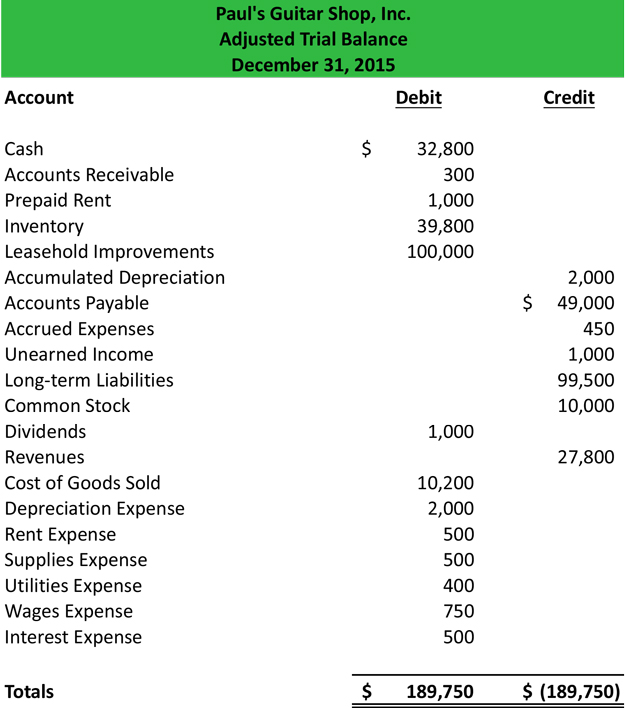 Use the information in the above trial balance and establish:Income StatementBalance SheetQuestion TwoPrepare T- Account for each of the following transactions and explain how the accounting equation will be affected:Ken Gary a business operator purchased building for US$30,000Ken purchased goods for sale on credit from P. Henry for $19,000Sold goods on credit to H. Murray for $24,500Ken Gary received cash of $24,500 from H. MurrayKen Make payment of $19,000 to P. HenryN/B START WITH THE ACCOUNTING EQUATION